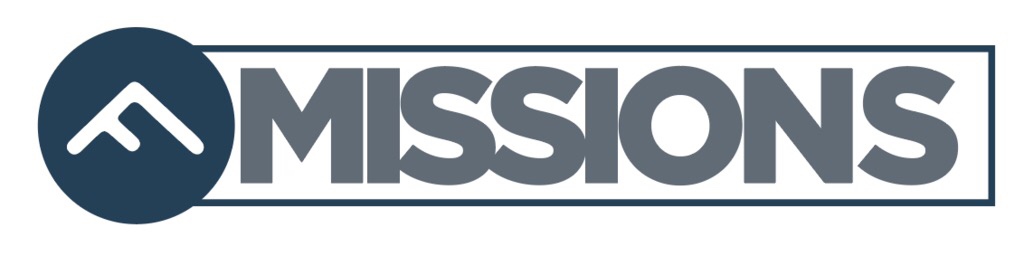 Georgetown, DCThe seat of government for the United States, Washington, D.C., is a home to some of the most powerful and influential men and women on the planet. American history comes to life here, and new advancements are happening every day. From embassies to landmarks, universities to museums and restaurants to parks, the institutions and amenities draw people from every race and background. But a closer look reveals this population is also dealing with problems such as crime, poverty and hopelessness. If you want to reach the nations with the message of life abundant in Jesus Christ, the nation’s capital is a good place to start.Trip Dates: August 31st through September 3rd OR August 31st – September 6th Cost:  Total cost for trip: Friday through Monday - $325Total cost for trip: Friday through Thursday - $650Pre-trip Meetings: Must attend three preparation meetings.Trip Focus: Assist our first ever church plant Construction NeedsEvangelistic Projects Accommodations: Hotel 